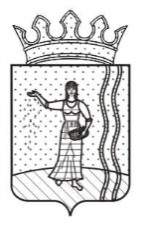 АДМИНИСТРАЦИЯ БАСИНСКОГО СЕЛЬСКОГО ПОСЕЛЕНИЯ ОКТЯБРЬСКОГО МУНИЦИПАЛЬНОГО РАЙОНА ПЕРМСКОГО КРАЯПОСТАНОВЛЕНИЕ    18.07.2016                                                                                                         № 79       Руководствуясь Федеральным законом от 27 июля 2010 № 210-ФЗ «Об организации предоставления государственных и муниципальных услуг», распоряжением Правительства РФ от 25 апреля 2011 № 729-р «Об утверждении перечня услуг, оказываемых государственными и муниципальными учреждениями и другими организациями, в которых размещается государственное задание (заказ) или муниципальное задание (заказ), подлежащих включению в реестры государственных или муниципальных услуг и предоставляемых в электронной форме», Уставом Басинского сельского  поселения, администрация Басинского сельского поселения ПОСТАНОВЛЯЕТ:1.Утвердить Перечень муниципальных услуг, предоставляемых органом местного самоуправления Басинского сельского поселения Октябрьского муниципального района Пермского края.           2. Признать утратившим силу постановление Администрации Басинского поселения от 21.10.2013 года № 18 «Об утверждении перечня муниципальных услуг, предоставляемых органом местного самоуправления Басинского сельского поселения».          3. Настоящее постановление вступает в силу со дня его обнародования и подлежит размещению на официальном сайте Басинского  сельского поселения Октябрьского муниципального района.4. Контроль за исполнением постановления оставляю за собой.Глава сельского поселения-глава администрацииБасинского сельского поселения                                                                    А.Р.НакиевУТВЕРЖДЕН:постановлением администрацииБасинского сельского поселенияот 18.07.2016 № 79ПЕРЕЧЕНЬ муниципальных услуг, предоставляемых органом местного самоуправления Басинского сельского поселения Октябрьского муниципального района Пермского краяI.Типовые муниципальные услугиБасинского сельского поселенияНетиповые (уникальные) муниципальные услуги Басинского сельского поселенияМуниципальные услуги по заданию и в электронном видеОб утверждении перечней муниципальных услуг№ п/п№ п/пМуниципальная услугаСоциальная защита, социальное обеспечение и социальное обслуживание населенияСоциальная защита, социальное обеспечение и социальное обслуживание населенияСоциальная защита, социальное обеспечение и социальное обслуживание населения11Выдача разрешения на вступление в брак несовершеннолетним лицам, достигшим возраста шестнадцати летЖилищно-коммунальное хозяйствоЖилищно-коммунальное хозяйствоЖилищно-коммунальное хозяйство22Выдача копии финансово-лицевого счета, выписки из домовой книги, справки о составе семьи, единого жилищного документа,  карточки учета собственника жилого помещения и иных документов в сфере жилищно-коммунального хозяйства33постановки на учет граждан в качестве нуждающихся в жилых помещениях44Предоставление жилых гражданам помещений по договорам социального найма55Безвозмездная передача в  собственность граждан  жилых  помещений  муниципального  жилищного  фонда  путём  приватизации66Признание жилых помещений муниципального жилищного фонда непригодными для проживанияИмущественные отношенияИмущественные отношенияИмущественные отношения77Предоставление информации об объектах недвижимого имущества, находящихся в государственной и муниципальной собственности и предназначенных для сдачи в арендуБлагоустройствоБлагоустройствоБлагоустройство88Выдача разрешения на проведение земляных и землеустроительных работЗемельные отношенияЗемельные отношенияЗемельные отношения9     Подготовка и утверждение схемы расположения земельного участка на кадастровом плане территорииПодготовка и утверждение схемы расположения земельного участка на кадастровом плане территории10Предоставление земельных участков, находящихся в государственной или муниципальной собственности, гражданам для индивидуального жилищного строительства, ведения ЛПХ в границах населенного пункта, садоводства, дачного хозяйства, гражданами крестьянским (фермерским) хозяйствам для осуществления крестьянским (фермерским) хозяйством его деятельности на территории Басинского сельского поселенияПредоставление земельных участков, находящихся в государственной или муниципальной собственности, гражданам для индивидуального жилищного строительства, ведения ЛПХ в границах населенного пункта, садоводства, дачного хозяйства, гражданами крестьянским (фермерским) хозяйствам для осуществления крестьянским (фермерским) хозяйством его деятельности на территории Басинского сельского поселения№ п/пМуниципальная услугаУчреждения, предоставляющие услугуКультураКультураКультура11Проведение культурно-досуговых мероприятийСельские дома культуры